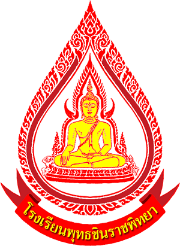 สรุปผลการการเยี่ยมบ้านนักเรียนระดับชั้นมัธยมศึกษาปีที่ .........ปีการศึกษา 2565
********************1.  จำนวนนักเรียนทั้งหมด ................ คน 		จำนวนนักเรียนที่เยี่ยมบ้าน ...................... คน
     คิดเป็นร้อยละ ................2. ลักษณะบ้าน บ้านตนเอง    	   	จำนวน…………………..คน	
 อาศัยอยู่กับผู้อื่น ระบุ..............	จำนวน…………………..คน บ้านเช่า/หอพัก  			จำนวน…………………..คน
 อื่น ๆ..............................	จำนวน…………………..คน3. สภาพความเป็นอยู่ของครอบครัว อยู่ร่วมกับบิดามารดา 	จำนวน…………………..คน อยู่กับบิดา 			จำนวน…………………..คน อยู่กับมารดา 			จำนวน…………………..คน อยู่ตามลำพัง 			จำนวน…………………..คน อยู่กับผู้อื่น ระบุ..........................	จำนวน…………………..คน4. สถานภาพของบิดามารดา บิดามารดาทำงานต่างจังหวัด 	จำนวน…………………..คน  บิดามารดาอยู่ด้วยกัน  	จำนวน…………………..คน บิดามารดาหย่าร้างกัน   	จำนวน…………………..คน   บิดาถึงแก่กรรม   			จำนวน…………………..คน มารดาถึงแก่กรรม 			จำนวน…………………..คน   บิดาและมารดาถึงแก่กรรม	จำนวน…………………..คน5. สภาพแวดล้อม (สภาพของบ้าน, การเข้าถึงไฟฟ้าและน้ำประปา, สภาพชุมชนโดยรวม) ดี      			จำนวน…………………..คน
 พอใช้ 			จำนวน…………………..คน   
 ไม่ดี   			จำนวน…………………..คน   ควรปรับปรุง...................	จำนวน…………………..คน6.อาชีพของผู้ปกครอง เกษตรกร   				จำนวน…………………..คน
 ค้าขาย 				จำนวน…………………..คน รับราชการ (ระบุประเภท).......... 	จำนวน…………………..คน เอกชน 				จำนวน…………………..คน
 รับจ้างทั่วไป/ลุกจ้างของรัฐ 		จำนวน…………………..คน ธุรกิจส่วนตัว 				จำนวน…………………..คน
 อื่นๆ.....				จำนวน…………………..คน7.โรคประจำตัวของนักเรียน ไม่มี   				จำนวน…………………..คน
 มี ระบุ.....................................		จำนวน…………………..คน8.ความสัมพันธ์ของสมาชิกในครอบครัว ดี  				จำนวน…………………..คน
 เฉย ๆ 				จำนวน…………………..คน
 ไม่ดี 				จำนวน…………………..คน
อื่นๆ.........................				จำนวน…………………..คน9.กิจกรรมยามว่างของนักเรียน............................................................................................................................................................................................................................................................................................................................................................10.หน้าที่รับผิดชอบของนักเรียนภายในบ้าน............................................................................................................................................................................................................................................................................................................................................................11. ข้อห่วงใยของผู้ปกครองที่มีต่อนักเรียนและ/หรือต้องการความช่วยเหลือ  พฤติกรรม......................................  	จำนวน…………………..คน	 สุขภาพ.........................................	จำนวน…………………..คน การเรียน......................................	จำนวน…………………..คน ทุนการศึกษา......................................  	จำนวน…………………..คน อื่นๆ...............................................	จำนวน…………………..คน	    ลงชื่อ                                     ครูที่ปรึกษา          ลงชื่อ                                     ครูที่ปรึกษา            (................................................................)	            (................................................................)